Trallwn Primary SchoolYsgol Gynradd Trallwn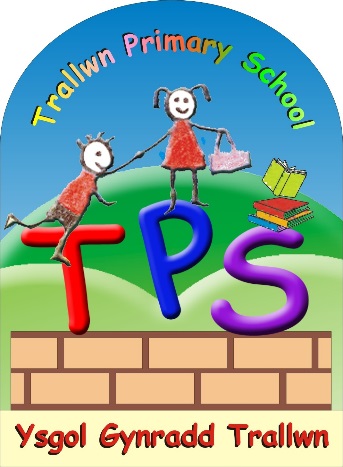 Lockdown Policy 2021/22Date of Review: September 2022Date of Review: September 2022	Headteacher: R Barker  	Signature: _________Governors J Winchester Signature: ______________	  G Wathan Signature: ________________Rationale The purpose of this plan is to minimise the impact of crises on children, parents/carers, governors and our community in the event of an emergency. This will enable all of our community to move into action proactively in making decisions, clarifying the emergency and communicating with relevant and appropriate bodies. Governors will review this planning policy annually with advice from the senior leadership group. This plan is developed in conjunction with the business continuity plan.  There may be extremely rare circumstances when the school needs to ‘lock down’ in a definable hostile or threatening situation.  Lock down is defined by NaCTSO (National Counter Terrorism Security Office as: “Dynamic lockdown is the ability to quickly restrict access and egress to a site or building (or part of) through physical measures in response to a threat, either external or internal. The aim of lockdown is to prevent people moving into danger…” Staff will not independently decide that the lock down situation has ended. The ending of the lockdown will be decided by the Headteacher and staff will be contacted via the phone pyramid to update them.The policy and procedures will be reviewed every 2 years or after an incident is logged (See Appendix A).  This review will include all representatives of SMT, nominated teaching staff and other stakeholders if required. Emergency/Disaster contingency planning and guidance Schools should be in a position to respond immediately to potential critical incidents. Health and Safety checks through our policies and procedures, combined with relevant, up-to-date and tested evacuation procedures assist the school in responding to particular situations. However the school must be able to respond to unexpected situations in a co-ordinated and effective way. A lockdown should be initiated when a situation arises that requires the isolation (rather than evacuation) of staff and students from an identified threat. After an incidentThe school must complete an incident log (Appendix A) following an incident leading to lockdown.   This must include full SMT involvement.  This must be completed within 24hours of the incident to ensure clarity of detail. Action points must be noted as a result of evaluation, and completed within the agreed timescale. A copy of this incidence form must be sent to Corporate Health, Safety and Wellbeing Service healthandsafety@swansea.gov.uk, the Director of Education Helen Morgan-Rees,  and Kate.phillips2@swansea.gov.uk  Threats to the safety of individuals on this site include; Violence and assault caused by any person Intentional destruction or vandalism or accidental damage to all or part of the school/site Siege/hostage incident Civil disturbances and terrorism Dangerous AnimalsA criminal act where weapons are usedLightning/Severe weatherExternal circumstances as advised by police or other agencyA lockdown procedure may involve part or whole of the school. Trallwn Primary School will respond to these issues with the use of a Lock Down Procedure (LDP). Instant Response To All Emergencies It is essential that the response to any emergency is timely, consistent, professional and coordinated in a way that minimises the impact to all members of our community. The response to emergencies will be dependent on the nature of the critical incident. In the event of a lock down the responsible person will alert staff  through telephoning the classrooms as per the instructions in each room. A potential fire/bomb threat where immediate evacuation of the buildings is required in line with the school’s EAP procedures or The need for a ‘lock down’ where immediate containment of all people within the building is required The receipt of relevant information will be the prompt for the school instigating the lock down procedures’. On that basis, the following procedure will be adopted in the event of any self-declared or informed emergency: 1. The Headteacher (Assistant Headteacher in their absence) will declare a CODE RED (PURPLE TEAPOT), and where appropriate, dial 999 and request the appropriate emergency services that will be required. In the event that the Headteacher or Assistant Headteacher is absent, this will be the senior staff member at the school.  2. The Headteacher will summon all/relevant members of SMT immediately to the head’s office as an initial response to the emergency. 3. SMT will take specific responsibility for key aspects of the emergency response as: Headteacher – overall co-ordination of the response in dealings with pupils and staff; and providing timely information, the chair of governors, CEO and School Governor Unit, of the emergency  Deputy Headteacher – To carry out instructions of the Headteacher and delegate immediate response from all members of staffAll Teachers to timely respond to instructions ensuring all pupils are accounted for and remain safeAdmin Manager – timely communication to emergency services, ensuring all phone lines are made available 4. Depending on the circumstances, critical incident will be co-ordinated from a designated area that is deemed safe. Where possible this will be in the Headteacher’s office. In the event of an evacuation of the school, the incident will be co-ordinated from the Headteacher’s office or a place designated by emergency services.5. All media responses and other public communications must be co-ordinated through the LA through Rhodri Jones.6. All staff will familiarise themselves with these procedures, a copy of which will be held in every classroom (in the purple class file), Headteacher’s office and admin office.Emergency Management File (KEPT IN PURPLE BAG IN HEAD’S OFFICE WITH KEYS)To include: Business Continuity Plan - Including revised communication structure. Incident logs (Appendix A) Internal phone extension linesSite plans of the school Building plans of the school Emergency isolation points for main services ie. Gas, Oil, Electricity, WaterCommunication details of local media contacts (see education contact list)Website information (administration passwords for Twitter/website)Staff, pupil and chair of governors emergency contact listIn case of emergency where access to the above is restricted, a copy of this file will be held electronically on the HWB under health and safety/emergency planningLOCK DOWN PROCEDURESInternal Phone Communication Structure (including internal Ext numbers) Appendix A  - Incident LogA copy of this incidence form must be sent to Corporate Health, Safety and Wellbeing Service healthandsafety@swansea.gov.uk and the Director of Education Helen Morgan-Rees, and Kate.phillips2@swansea.gov.uk  CodeSecurity LevelSecurity LevelCommunicationCode GreenLock down is concludedSchool is safeLock down is concludedSchool is safePhone call from Headteacher/SMTCode AmberPrepare for building or area lockdownPrepare for building or area lockdownPhone call from Headteacher/SMTCode Red(PURPLE TEAPOT),Implement lock down procedures with immediate effectImplement lock down procedures with immediate effectAgreed communication system – School specificPhone call from Headteacher/SMTHeadteacherHeadteacherInitiate CODE RED (PURPLE TEAPOT),  for lockdown of full or partial schoolEnsure Admin Officer has contacted the relevant emergency servicesIdentify designated area as communication pointDeal with given situation if appropriate Communication to senior LA OfficersInitiate CODE RED (PURPLE TEAPOT),  for lockdown of full or partial schoolEnsure Admin Officer has contacted the relevant emergency servicesIdentify designated area as communication pointDeal with given situation if appropriate Communication to senior LA OfficersDeputyHeadteacher/SMTDeputyHeadteacher/SMTTo take lead on classroom security SMT, if possible, to assemble at designated communication area If safe to do so, double check all exit doors. To take lead on classroom security SMT, if possible, to assemble at designated communication area If safe to do so, double check all exit doors. Admin OfficerAdmin OfficerInitiate CODE RED (PURPLE TEAPOT), for lockdown of full or partial schoolContact appropriate emergency servicesEnsure phone lines are freeRelay any relevant  information from classrooms to HeadteacherInitiate CODE RED (PURPLE TEAPOT), for lockdown of full or partial schoolContact appropriate emergency servicesEnsure phone lines are freeRelay any relevant  information from classrooms to HeadteacherTeachers/TAsTeachers/TAsOn notification of CODE RED (PURPLE TEAPOT), ensure all pupils remain or are brought into the classroom or nearest safe space, as indicated on the floor planEnsure every child in class is accounted for.  Notify Admin Officer of any children unaccounted for on EXT 216Notify any staff unaware of the CODE RED (PURPLE TEAPOT),Ensure all doors and windows are lockedIf relevant close shuttersEnsure blinds are closedMaintain a free phone lineMaintain a calm atmosphereIf any child with medical needs becomes unwell, notify Admin Officer on EXT 216 and await instructionEnsure personal mobile phones are turned to silentMove children away from windowsSit children quietly on the carpetAwait further instructionOn notification of CODE RED (PURPLE TEAPOT), ensure all pupils remain or are brought into the classroom or nearest safe space, as indicated on the floor planEnsure every child in class is accounted for.  Notify Admin Officer of any children unaccounted for on EXT 216Notify any staff unaware of the CODE RED (PURPLE TEAPOT),Ensure all doors and windows are lockedIf relevant close shuttersEnsure blinds are closedMaintain a free phone lineMaintain a calm atmosphereIf any child with medical needs becomes unwell, notify Admin Officer on EXT 216 and await instructionEnsure personal mobile phones are turned to silentMove children away from windowsSit children quietly on the carpetAwait further instructionCanteen StaffCanteen StaffOn notification of a CODE RED (PURPLE TEAPOT),  lock all available doors and windowsIsolate all kitchen equipmentKeep children calmIf any child with medical needs becomes unwell, notify Admin Officer on EXT 216 and await instructionAwait further instruction On notification of a CODE RED (PURPLE TEAPOT),  lock all available doors and windowsIsolate all kitchen equipmentKeep children calmIf any child with medical needs becomes unwell, notify Admin Officer on EXT 216 and await instructionAwait further instruction Persons away from Class eg play, lunchtimePersons away from Class eg play, lunchtimeChildren, staff or visitors not in class for any reason will proceed to the nearest area of safety within the school building if safe to do so.  Informthe Admin Officer on EXT 216If staff are aware of a given situation that poses significant risk to pupils when they are outside of the main school building they must blow one long blast on a whistle to alert other staff members of a CODE RED  (PURPLE TEAPOT),Walk children to the safety of the nearest school entrance via the safest  route. Notify the Admin Officer by dialling EXT 216 or the Headteacher on EXT 202Headteacher to initiate CODE RED (PURPLE TEAPOT), proceduresChildren, staff or visitors not in class for any reason will proceed to the nearest area of safety within the school building if safe to do so.  Informthe Admin Officer on EXT 216If staff are aware of a given situation that poses significant risk to pupils when they are outside of the main school building they must blow one long blast on a whistle to alert other staff members of a CODE RED  (PURPLE TEAPOT),Walk children to the safety of the nearest school entrance via the safest  route. Notify the Admin Officer by dialling EXT 216 or the Headteacher on EXT 202Headteacher to initiate CODE RED (PURPLE TEAPOT), proceduresLog Sheet Trallwn Primary School Trallwn Primary School Date:SMT:Incident Type:Time From/ToDetail:Action TakenDebriefingDebriefingDebriefingDate:Reporter:Support Services:Evaluation:Evaluation:Evaluation:Action Points:Action Points:Completion date: